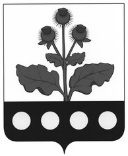 АДМИНИСТРАЦИЯ БУТЫРСКОГО СЕЛЬСКОГО ПОСЕЛЕНИЯ РЕПЬЕВСКОГО МУНИЦИПАЛЬНОГО РАЙОНАВОРОНЕЖСКОЙ ОБЛАСТИ                       ПОСТАНОВЛЕНИЕ      «18» октября 2019 г. №81                 с. БутыркиВ соответствии со статьей 264.2 Бюджетного кодекса РФ и статьей 54 решения Совета народных депутатов Бутырского сельского поселения от 30.06.2008 года № 78 «Об утверждении Положения «О бюджетном процессе в Бутырском сельском поселении» администрация Бутырского сельского поселения постановляет:1. Утвердить отчет об исполнении бюджета Бутырского сельского поселения за III квартал 2019 года (прилагается).Глава сельского поселения                                       К.М. ДмитрукПРИЛОЖЕНИЕ к постановлению администрации Бутырского сельского поселения Репьевского муниципального района от «18» октября 2019 г. №81 Об утверждении отчета об исполнении бюджета Бутырского  сельского поселения за III квартал 2019 годаОТЧЕТ ОБ ИСПОЛНЕНИИ БЮДЖЕТА БУТЫРСКОГО СЕЛЬСКОГО ПОСЕЛЕНИЯОТЧЕТ ОБ ИСПОЛНЕНИИ БЮДЖЕТА БУТЫРСКОГО СЕЛЬСКОГО ПОСЕЛЕНИЯОТЧЕТ ОБ ИСПОЛНЕНИИ БЮДЖЕТА БУТЫРСКОГО СЕЛЬСКОГО ПОСЕЛЕНИЯОТЧЕТ ОБ ИСПОЛНЕНИИ БЮДЖЕТА БУТЫРСКОГО СЕЛЬСКОГО ПОСЕЛЕНИЯОТЧЕТ ОБ ИСПОЛНЕНИИ БЮДЖЕТА БУТЫРСКОГО СЕЛЬСКОГО ПОСЕЛЕНИЯОТЧЕТ ОБ ИСПОЛНЕНИИ БЮДЖЕТА БУТЫРСКОГО СЕЛЬСКОГО ПОСЕЛЕНИЯНА 01 ОКТЯБРЯ 2019 ГОДНА 01 ОКТЯБРЯ 2019 ГОДНА 01 ОКТЯБРЯ 2019 ГОДНА 01 ОКТЯБРЯ 2019 ГОДНА 01 ОКТЯБРЯ 2019 ГОДНА 01 ОКТЯБРЯ 2019 ГОДНаименование показателяНаименование показателяКод дохода по бюджетной классификацииКод дохода по бюджетной классификацииУтвержденные бюджетные назначенияУтвержденные бюджетные назначенияИсполненоНаименование показателяНаименование показателяКод дохода по бюджетной классификацииКод дохода по бюджетной классификацииУтвержденные бюджетные назначенияУтвержденные бюджетные назначенияИсполненоНаименование показателяНаименование показателяКод дохода по бюджетной классификацииКод дохода по бюджетной классификацииУтвержденные бюджетные назначенияУтвержденные бюджетные назначенияИсполнено1122334Доходы бюджета - всегоДоходы бюджета - всегоxx3 421 368,323 421 368,322 150 820,68в том числе:в том числе:  НАЛОГОВЫЕ И НЕНАЛОГОВЫЕ ДОХОДЫ  НАЛОГОВЫЕ И НЕНАЛОГОВЫЕ ДОХОДЫ182 1 00 00000 00 0000 000182 1 00 00000 00 0000 0001 463 000,001 463 000,00679 862,36  НАЛОГИ НА ПРИБЫЛЬ, ДОХОДЫ  НАЛОГИ НА ПРИБЫЛЬ, ДОХОДЫ182 1 01 00000 00 0000 000182 1 01 00000 00 0000 00049 000,0049 000,0027 068,18  Налог на доходы физических лиц  Налог на доходы физических лиц182 1 01 02000 01 0000 110182 1 01 02000 01 0000 11049 000,0049 000,0027 068,18Налог на доходы физических лиц с доходов, источником которых является налоговый агент, за исключением доходов, в отношении которых исчисление и уплата налога осуществляются в соответствии со статьями 227, 227.1 и 228 НК РФНалог на доходы физических лиц с доходов, источником которых является налоговый агент, за исключением доходов, в отношении которых исчисление и уплата налога осуществляются в соответствии со статьями 227, 227.1 и 228 НК РФ182 1 01 02010 01 0000 110182 1 01 02010 01 0000 11048 000,0048 000,0025 978,26  Налог на доходы физических лиц с доходов, источником которых является налоговый агент, за исключением доходов, в отношении которых исчисление и уплата налога осуществляются в соответствии со статьями 227, 2271 и 228 НК РФ (перерасчеты, недоимка и задолженность по соответствующему платежу, в том числе по отмененному)  Налог на доходы физических лиц с доходов, источником которых является налоговый агент, за исключением доходов, в отношении которых исчисление и уплата налога осуществляются в соответствии со статьями 227, 2271 и 228 НК РФ (перерасчеты, недоимка и задолженность по соответствующему платежу, в том числе по отмененному)182 1 01 02010 01 1000 110182 1 01 02010 01 1000 11048 000,0048 000,0025 981,38  Налог на доходы физических лиц с доходов, источником которых является налоговый агент, за исключением доходов, в отношении которых исчисление и уплата налога осуществляются в соответствии со статьями 227, 2271 и 228 НК РФ (пени по соответствующему платежу)  Налог на доходы физических лиц с доходов, источником которых является налоговый агент, за исключением доходов, в отношении которых исчисление и уплата налога осуществляются в соответствии со статьями 227, 2271 и 228 НК РФ (пени по соответствующему платежу)182 1 01 02010 01 2100 110182 1 01 02010 01 2100 110---2,51  Налог на доходы физических лиц с доходов, источником которых является налоговый агент, за исключением доходов, в отношении которых исчисление и уплата налога осуществляются в соответствии со статьями 227, 2271 и 228 НК РФ (суммы денежных взысканий (штрафов) по соответствующему платежу согласно законодательству Российской Федерации)  Налог на доходы физических лиц с доходов, источником которых является налоговый агент, за исключением доходов, в отношении которых исчисление и уплата налога осуществляются в соответствии со статьями 227, 2271 и 228 НК РФ (суммы денежных взысканий (штрафов) по соответствующему платежу согласно законодательству Российской Федерации)182 1 01 02010 01 3000 110182 1 01 02010 01 3000 110---0,61  Налог на доходы физических лиц с доходов, полученных от осуществления деятельности физическими лицами, зарегистрированными в качестве индивидуальных предпринимателей, нотариусов, занимающихся частной практикой, адвокатов, учредивших адвокатские кабинеты, и других лиц, занимающихся частной практикой в соответствии со статьей 227 НК РФ  Налог на доходы физических лиц с доходов, полученных от осуществления деятельности физическими лицами, зарегистрированными в качестве индивидуальных предпринимателей, нотариусов, занимающихся частной практикой, адвокатов, учредивших адвокатские кабинеты, и других лиц, занимающихся частной практикой в соответствии со статьей 227 НК РФ182 1 01 02020 01 0000 110182 1 01 02020 01 0000 110--0,08НДФЛ с доходов, полученных от осуществления деятельности физическими лицами, зарегистрированными в качестве индивидуальных предпринимателей, нотариусов, занимающихся частной практикой, адвокатов, учредивших адвокатские кабинеты, и других лиц, занимающихся частной практикой в соответствии со статьей 227 НК РФ (пени по соответствующему платежу)НДФЛ с доходов, полученных от осуществления деятельности физическими лицами, зарегистрированными в качестве индивидуальных предпринимателей, нотариусов, занимающихся частной практикой, адвокатов, учредивших адвокатские кабинеты, и других лиц, занимающихся частной практикой в соответствии со статьей 227 НК РФ (пени по соответствующему платежу)182 1 01 02020 01 2100 110182 1 01 02020 01 2100 110--0,08НДФЛ с доходов, полученных физическими лицами в соответствии со статьей 228 НК РФНДФЛ с доходов, полученных физическими лицами в соответствии со статьей 228 НК РФ182 1 01 02030 01 0000 110182 1 01 02030 01 0000 1101 000,001 000,001 089,84  Налог на доходы физических лиц с доходов, полученных физическими лицами в соответствии со статьей 228 НК РФ (сумма платежа (перерасчеты, недоимка и задолженность по соответствующему платежу, в том числе по отмененному)  Налог на доходы физических лиц с доходов, полученных физическими лицами в соответствии со статьей 228 НК РФ (сумма платежа (перерасчеты, недоимка и задолженность по соответствующему платежу, в том числе по отмененному)182 1 01 02030 01 1000 110182 1 01 02030 01 1000 1101 000,001 000,001 033,64  Налог на доходы физических лиц с доходов, полученных физическими лицами в соответствии со статьей 228 НК РФ (пени по соответствующему платежу)  Налог на доходы физических лиц с доходов, полученных физическими лицами в соответствии со статьей 228 НК РФ (пени по соответствующему платежу)182 1 01 02030 01 2100 110182 1 01 02030 01 2100 110--14,20  Налог на доходы физических лиц с доходов, полученных физическими лицами в соответствии со статьей 228 НК РФ (суммы денежных взысканий (штрафов) по соответствующему платежу согласно законодательству РФ)  Налог на доходы физических лиц с доходов, полученных физическими лицами в соответствии со статьей 228 НК РФ (суммы денежных взысканий (штрафов) по соответствующему платежу согласно законодательству РФ)182 1 01 02030 01 3000 110182 1 01 02030 01 3000 110--42,00  НАЛОГИ НА СОВОКУПНЫЙ ДОХОД  НАЛОГИ НА СОВОКУПНЫЙ ДОХОД182 1 05 00000 00 0000 000182 1 05 00000 00 0000 00013 000,0013 000,00225 198,93  Единый сельскохозяйственный налог  Единый сельскохозяйственный налог182 1 05 03000 01 0000 110182 1 05 03000 01 0000 11013 000,0013 000,00225 198,93  Единый сельскохозяйственный налог  Единый сельскохозяйственный налог182 1 05 03010 01 0000 110182 1 05 03010 01 0000 11013 000,0013 000,00225 198,93  Единый сельскохозяйственный налог (сумма платежа (перерасчеты, недоимка и задолженность по соответствующему платежу, в том числе по отмененному)  Единый сельскохозяйственный налог (сумма платежа (перерасчеты, недоимка и задолженность по соответствующему платежу, в том числе по отмененному)182 1 05 03010 01 1000 110182 1 05 03010 01 1000 11013 000,0013 000,00225 198,30  Единый сельскохозяйственный налог (пени по соответствующему платежу)  Единый сельскохозяйственный налог (пени по соответствующему платежу)182 1 05 03010 01 2100 110182 1 05 03010 01 2100 110--0,63  НАЛОГИ НА ИМУЩЕСТВО  НАЛОГИ НА ИМУЩЕСТВО182 1 06 00000 00 0000 000182 1 06 00000 00 0000 0001 401 000,001 401 000,00427 595,25  Налог на имущество физических лиц  Налог на имущество физических лиц182 1 06 01000 00 0000 110182 1 06 01000 00 0000 11092 000,0092 000,0016 721,57  Налог на имущество физических лиц, взимаемый по ставкам, применяемым к объектам налогообложения, расположенным в границах сельских поселений  Налог на имущество физических лиц, взимаемый по ставкам, применяемым к объектам налогообложения, расположенным в границах сельских поселений182 1 06 01030 10 0000 110182 1 06 01030 10 0000 11092 000,0092 000,0016 721,57  Налог на имущество физических лиц  Налог на имущество физических лиц182 1 06 01030 10 1000 110182 1 06 01030 10 1000 11091 000,0091 000,0015 984,98  Налог на имущество физических лиц, взимаемый по ставкам, применяемым к объектам налогообложения, расположенным в границах сельских поселений (пени по соответствующему платежу)  Налог на имущество физических лиц, взимаемый по ставкам, применяемым к объектам налогообложения, расположенным в границах сельских поселений (пени по соответствующему платежу)182 1 06 01030 10 2100 110182 1 06 01030 10 2100 1101 000,001 000,00736,59  Земельный налог  Земельный налог182 1 06 06000 00 0000 110182 1 06 06000 00 0000 1101 309 000,001 309 000,00410 873,68  Земельный налог с организаций  Земельный налог с организаций182 1 06 06030 00 0000 110182 1 06 06030 00 0000 110148 000,00148 000,00123 921,21  Земельный налог с организаций, обладающих земельным участком, расположенным в границах сельских поселений  Земельный налог с организаций, обладающих земельным участком, расположенным в границах сельских поселений182 1 06 06033 10 0000 110182 1 06 06033 10 0000 110148 000,00148 000,00123 921,21  Земельный налог с организаций, обладающих земельным участком, расположенным в границах сельских поселений  (сумма платежа (перерасчеты, недоимка и задолженность по соответствующему платежу, в том числе по отмененному)  Земельный налог с организаций, обладающих земельным участком, расположенным в границах сельских поселений  (сумма платежа (перерасчеты, недоимка и задолженность по соответствующему платежу, в том числе по отмененному)182 1 06 06033 10 1000 110182 1 06 06033 10 1000 110141 000,00141 000,00116 812,82  Земельный налог с организаций, обладающих земельным участком, расположенным в границах  сельских  поселений  (пени по соответствующему платежу)  Земельный налог с организаций, обладающих земельным участком, расположенным в границах  сельских  поселений  (пени по соответствующему платежу)182 1 06 06033 10 2100 110182 1 06 06033 10 2100 1107 000,007 000,007 108,39  Земельный налог с физических лиц  Земельный налог с физических лиц182 1 06 06040 00 0000 110182 1 06 06040 00 0000 1101 161 000,001 161 000,00286 952,47  Земельный налог с физических лиц, обладающих земельным участком, расположенным в границах сельских поселений  Земельный налог с физических лиц, обладающих земельным участком, расположенным в границах сельских поселений182 1 06 06043 10 0000 110182 1 06 06043 10 0000 1101 161 000,001 161 000,00286 952,47  Земельный налог с физических лиц  Земельный налог с физических лиц182 1 06 06043 10 1000 110182 1 06 06043 10 1000 1101 158 000,001 158 000,00283 758,58  Земельный налог с физических лиц, обладающих земельным участком, расположенным в границах сельских поселений  (пени по соответствующему платежу)  Земельный налог с физических лиц, обладающих земельным участком, расположенным в границах сельских поселений  (пени по соответствующему платежу)182 1 06 06043 10 2100 110182 1 06 06043 10 2100 1103 000,003 000,003 138,67  Земельный налог с физических лиц, обладающих земельным участком, расположенным в границах сельских поселений  (прочие поступления)  Земельный налог с физических лиц, обладающих земельным участком, расположенным в границах сельских поселений  (прочие поступления)182 1 06 06043 10 4000 110182 1 06 06043 10 4000 110--55,22  НАЛОГОВЫЕ И НЕНАЛОГОВЫЕ ДОХОДЫ  НАЛОГОВЫЕ И НЕНАЛОГОВЫЕ ДОХОДЫ914 1 00 00000 00 0000 000914 1 00 00000 00 0000 00014 000,0014 000,0013 590,00  ГОСУДАРСТВЕННАЯ ПОШЛИНА  ГОСУДАРСТВЕННАЯ ПОШЛИНА914 1 08 00000 00 0000 000914 1 08 00000 00 0000 0008 000,008 000,005 590,00  Государственная пошлина за совершение нотариальных действий (за исключением действий, совершаемых консульскими учреждениями Российской Федерации)  Государственная пошлина за совершение нотариальных действий (за исключением действий, совершаемых консульскими учреждениями Российской Федерации)914 1 08 04000 01 0000 110914 1 08 04000 01 0000 1108 000,008 000,005 590,00  Государственная пошлина за совершение нотариальных действий должностными лицами органов местного самоуправления, уполномоченными в соответствии с законодательными актами Российской Федерации на совершение нотариальных действий  Государственная пошлина за совершение нотариальных действий должностными лицами органов местного самоуправления, уполномоченными в соответствии с законодательными актами Российской Федерации на совершение нотариальных действий914 1 08 04020 01 0000 110914 1 08 04020 01 0000 1108 000,008 000,005 590,00  Государственная пошлина за совершение нотариальных действий должностными лицами органов местного самоуправления, уполномоченными в соответствии с законодательными актами РФ на совершение нотариальных действий  Государственная пошлина за совершение нотариальных действий должностными лицами органов местного самоуправления, уполномоченными в соответствии с законодательными актами РФ на совершение нотариальных действий914 1 08 04020 01 1000 110914 1 08 04020 01 1000 1108 000,008 000,005 590,00  ШТРАФЫ, САНКЦИИ, ВОЗМЕЩЕНИЕ УЩЕРБА  ШТРАФЫ, САНКЦИИ, ВОЗМЕЩЕНИЕ УЩЕРБА914 1 16 00000 00 0000 000914 1 16 00000 00 0000 0006 000,006 000,008 000,00  Прочие поступления от денежных взысканий (штрафов) и иных сумм в возмещение ущерба  Прочие поступления от денежных взысканий (штрафов) и иных сумм в возмещение ущерба914 1 16 90000 00 0000 140914 1 16 90000 00 0000 1406 000,006 000,008 000,00  Прочие поступления от денежных взысканий (штрафов) и иных сумм в возмещение ущерба, зачисляемые в бюджеты сельских поселений  Прочие поступления от денежных взысканий (штрафов) и иных сумм в возмещение ущерба, зачисляемые в бюджеты сельских поселений914 1 16 90050 10 0000 140914 1 16 90050 10 0000 1406 000,006 000,008 000,00  БЕЗВОЗМЕЗДНЫЕ ПОСТУПЛЕНИЯ  БЕЗВОЗМЕЗДНЫЕ ПОСТУПЛЕНИЯ914 2 00 00000 00 0000 000914 2 00 00000 00 0000 0001 944 368,321 944 368,321 457 368,32  БЕЗВОЗМЕЗДНЫЕ ПОСТУПЛЕНИЯ ОТ ДРУГИХ БЮДЖЕТОВ БЮДЖЕТНОЙ СИСТЕМЫ РОССИЙСКОЙ ФЕДЕРАЦИИ  БЕЗВОЗМЕЗДНЫЕ ПОСТУПЛЕНИЯ ОТ ДРУГИХ БЮДЖЕТОВ БЮДЖЕТНОЙ СИСТЕМЫ РОССИЙСКОЙ ФЕДЕРАЦИИ914 2 02 00000 00 0000 000914 2 02 00000 00 0000 0001 944 368,321 944 368,321 457 368,32  Дотации бюджетам бюджетной системы Российской Федерации  Дотации бюджетам бюджетной системы Российской Федерации914 2 02 10000 00 0000 150914 2 02 10000 00 0000 1501 760 288,001 760 288,001 292 988,00  Дотации на выравнивание бюджетной обеспеченности  Дотации на выравнивание бюджетной обеспеченности914 2 02 15001 00 0000 150914 2 02 15001 00 0000 150516 100,00516 100,00385 200,00  Дотации бюджетам сельских поселений на выравнивание бюджетной обеспеченности  Дотации бюджетам сельских поселений на выравнивание бюджетной обеспеченности914 2 02 15001 10 0000 150914 2 02 15001 10 0000 150516 100,00516 100,00385 200,00  Прочие дотации  Прочие дотации914 2 02 19999 00 0000 150914 2 02 19999 00 0000 1501 244 188,001 244 188,00907 788,00  Прочие дотации бюджетам сельских поселений  Прочие дотации бюджетам сельских поселений914 2 02 19999 10 0000 150914 2 02 19999 10 0000 1501 244 188,001 244 188,00907 788,00  Субсидии бюджетам бюджетной системы Российской Федерации (межбюджетные субсидии)  Субсидии бюджетам бюджетной системы Российской Федерации (межбюджетные субсидии)914 2 02 20000 00 0000 150914 2 02 20000 00 0000 15030 000,0030 000,0030 000,00  Прочие субсидии  Прочие субсидии914 2 02 29999 00 0000 150914 2 02 29999 00 0000 15030 000,0030 000,0030 000,00  Прочие субсидии бюджетам сельских поселений  Прочие субсидии бюджетам сельских поселений914 2 02 29999 10 0000 150914 2 02 29999 10 0000 15030 000,0030 000,0030 000,00  Субвенции бюджетам бюджетной системы Российской Федерации  Субвенции бюджетам бюджетной системы Российской Федерации914 2 02 30000 00 0000 150914 2 02 30000 00 0000 15078 800,0078 800,0059 100,00  Субвенции бюджетам на осуществление первичного воинского учета на территориях, где отсутствуют военные комиссариаты  Субвенции бюджетам на осуществление первичного воинского учета на территориях, где отсутствуют военные комиссариаты914 2 02 35118 00 0000 150914 2 02 35118 00 0000 15078 800,0078 800,0059 100,00  Субвенции бюджетам сельских поселений на осуществление первичного воинского учета на территориях, где отсутствуют военные комиссариаты  Субвенции бюджетам сельских поселений на осуществление первичного воинского учета на территориях, где отсутствуют военные комиссариаты914 2 02 35118 10 0000 150914 2 02 35118 10 0000 15078 800,0078 800,0059 100,00  Иные межбюджетные трансферты  Иные межбюджетные трансферты914 2 02 40000 00 0000 150914 2 02 40000 00 0000 15075 280,3275 280,3275 280,32  Межбюджетные трансферты, передаваемые бюджетам муниципальных образований на осуществление части полномочий по решению вопросов местного значения в соответствии с заключенными соглашениями  Межбюджетные трансферты, передаваемые бюджетам муниципальных образований на осуществление части полномочий по решению вопросов местного значения в соответствии с заключенными соглашениями914 2 02 40014 00 0000 150914 2 02 40014 00 0000 15062 483,1262 483,1262 483,12Межбюджетные трансферты, передаваемые бюджетам сельских поселений из бюджетов муниципальных районов на осуществление части полномочий по решению вопросов местного значения в соответствии с заключенными соглашениямиМежбюджетные трансферты, передаваемые бюджетам сельских поселений из бюджетов муниципальных районов на осуществление части полномочий по решению вопросов местного значения в соответствии с заключенными соглашениями914 2 02 40014 10 0000 150914 2 02 40014 10 0000 15062 483,1262 483,1262 483,12Прочие межбюджетные трансферты, передаваемые бюджетамПрочие межбюджетные трансферты, передаваемые бюджетам914 2 02 49999 00 0000 150914 2 02 49999 00 0000 15012 797,2012 797,2012 797,20Прочие межбюджетные трансферты, передаваемые бюджетам сельских поселенийПрочие межбюджетные трансферты, передаваемые бюджетам сельских поселений914 2 02 49999 10 0000 150914 2 02 49999 10 0000 15012 797,2012 797,2012 797,20Расходы бюджета - всегоРасходы бюджета - всегоxx3 450 868,323 450 868,322 255 500,92в том числе:в том числе: Расходы на обеспечение деятельности главы сельского поселения Расходы на обеспечение деятельности главы сельского поселения914 0102 26 1 01 92020 000914 0102 26 1 01 92020 000821 400,00821 400,00512 258,01 Расходы на выплаты персоналу в целях обеспечения выполнения функций государственными (муниципальными) органами, казенными учреждениями, органами управления государственными внебюджетными фондами Расходы на выплаты персоналу в целях обеспечения выполнения функций государственными (муниципальными) органами, казенными учреждениями, органами управления государственными внебюджетными фондами914 0102 26 1 01 92020 100914 0102 26 1 01 92020 100821 400,00821 400,00512 258,01 Расходы на выплаты персоналу государственных (муниципальных) органов Расходы на выплаты персоналу государственных (муниципальных) органов914 0102 26 1 01 92020 120914 0102 26 1 01 92020 120821 400,00821 400,00512 258,01 Фонд оплаты труда государственных (муниципальных) органов Фонд оплаты труда государственных (муниципальных) органов914 0102 26 1 01 92020 121914 0102 26 1 01 92020 121630 900,00630 900,00394 652,11 Взносы по обязательному социальному страхованию на выплаты денежного содержания и иные выплаты работникам государственных (муниципальных) органов Взносы по обязательному социальному страхованию на выплаты денежного содержания и иные выплаты работникам государственных (муниципальных) органов914 0102 26 1 01 92020 129914 0102 26 1 01 92020 129190 500,00190 500,00117 605,90 Расходы на обеспечение функций органов местного самоуправления Расходы на обеспечение функций органов местного самоуправления914 0104 26 1 01 92010 000914 0104 26 1 01 92010 0001 315 847,001 315 847,00902 547,93 Расходы на выплаты персоналу в целях обеспечения выполнения функций государственными (муниципальными) органами, казенными учреждениями, органами управления государственными внебюджетными фондами Расходы на выплаты персоналу в целях обеспечения выполнения функций государственными (муниципальными) органами, казенными учреждениями, органами управления государственными внебюджетными фондами914 0104 26 1 01 92010 100914 0104 26 1 01 92010 1001 051 907,501 051 907,50670 612,50 Расходы на выплаты персоналу государственных (муниципальных) органов Расходы на выплаты персоналу государственных (муниципальных) органов914 0104 26 1 01 92010 120914 0104 26 1 01 92010 1201 051 907,501 051 907,50670 612,50 Фонд оплаты труда государственных (муниципальных) органов Фонд оплаты труда государственных (муниципальных) органов914 0104 26 1 01 92010 121914 0104 26 1 01 92010 121806 500,00806 500,00528 505,31 Иные выплаты персоналу государственных (муниципальных) органов, за исключением фонда оплаты труда Иные выплаты персоналу государственных (муниципальных) органов, за исключением фонда оплаты труда914 0104 26 1 01 92010 122914 0104 26 1 01 92010 1221 907,501 907,501 907,50 Взносы по обязательному социальному страхованию на выплаты денежного содержания и иные выплаты работникам государственных (муниципальных) органов Взносы по обязательному социальному страхованию на выплаты денежного содержания и иные выплаты работникам государственных (муниципальных) органов914 0104 26 1 01 92010 129914 0104 26 1 01 92010 129243 500,00243 500,00140 199,69 Закупка товаров, работ и услуг для обеспечения государственных (муниципальных) нужд Закупка товаров, работ и услуг для обеспечения государственных (муниципальных) нужд914 0104 26 1 01 92010 200914 0104 26 1 01 92010 200261 992,50261 992,50229 988,43 Иные закупки товаров, работ и услуг для обеспечения государственных (муниципальных) нужд Иные закупки товаров, работ и услуг для обеспечения государственных (муниципальных) нужд914 0104 26 1 01 92010 240914 0104 26 1 01 92010 240261 992,50261 992,50229 988,43 Прочая закупка товаров, работ и услуг Прочая закупка товаров, работ и услуг914 0104 26 1 01 92010 244914 0104 26 1 01 92010 244261 992,50261 992,50229 988,43 Иные бюджетные ассигнования Иные бюджетные ассигнования914 0104 26 1 01 92010 800914 0104 26 1 01 92010 8001 947,001 947,001 947,00 Уплата налогов, сборов и иных платежей Уплата налогов, сборов и иных платежей914 0104 26 1 01 92010 850914 0104 26 1 01 92010 8501 947,001 947,001 947,00 Уплата иных платежей Уплата иных платежей914 0104 26 1 01 92010 853914 0104 26 1 01 92010 8531 947,001 947,001 947,00 Иные бюджетные ассигнования Иные бюджетные ассигнования914 0113 26 1 02 90200 000914 0113 26 1 02 90200 00094 963,0094 963,0073 851,00 Иные бюджетные ассигнования Иные бюджетные ассигнования914 0113 26 1 02 90200 800914 0113 26 1 02 90200 80094 963,0094 963,0073 851,00 Исполнение судебных актов Исполнение судебных актов914 0113 26 1 02 90200 830914 0113 26 1 02 90200 83094 963,0094 963,0073 851,00 Исполнение судебных актов Российской Федерации и мировых соглашений по возмещению причиненного вреда Исполнение судебных актов Российской Федерации и мировых соглашений по возмещению причиненного вреда914 0113 26 1 02 90200 831914 0113 26 1 02 90200 83194 963,0094 963,0073 851,00 Осуществление первичного воинского учета на территориях, где отсутствуют военные комиссариаты Осуществление первичного воинского учета на территориях, где отсутствуют военные комиссариаты914 0203 26 3 03 51180 000914 0203 26 3 03 51180 00078 800,0078 800,0059 100,00 Расходы на выплаты персоналу в целях обеспечения выполнения функций государственными (муниципальными) органами, казенными учреждениями, органами управления государственными внебюджетными фондами Расходы на выплаты персоналу в целях обеспечения выполнения функций государственными (муниципальными) органами, казенными учреждениями, органами управления государственными внебюджетными фондами914 0203 26 3 03 51180 100914 0203 26 3 03 51180 10070 500,0070 500,0052 875,00 Расходы на выплаты персоналу государственных (муниципальных) органов Расходы на выплаты персоналу государственных (муниципальных) органов914 0203 26 3 03 51180 120914 0203 26 3 03 51180 12070 500,0070 500,0052 875,00 Фонд оплаты труда государственных (муниципальных) органов Фонд оплаты труда государственных (муниципальных) органов914 0203 26 3 03 51180 121914 0203 26 3 03 51180 12154 200,0054 200,0041 405,99 Взносы по обязательному социальному страхованию на выплаты денежного содержания и иные выплаты работникам государственных (муниципальных) органов Взносы по обязательному социальному страхованию на выплаты денежного содержания и иные выплаты работникам государственных (муниципальных) органов914 0203 26 3 03 51180 129914 0203 26 3 03 51180 12916 300,0016 300,0011 469,01 Закупка товаров, работ и услуг для обеспечения государственных (муниципальных) нужд Закупка товаров, работ и услуг для обеспечения государственных (муниципальных) нужд914 0203 26 3 03 51180 200914 0203 26 3 03 51180 2008 300,008 300,006 225,00 Иные закупки товаров, работ и услуг для обеспечения государственных (муниципальных) нужд Иные закупки товаров, работ и услуг для обеспечения государственных (муниципальных) нужд914 0203 26 3 03 51180 240914 0203 26 3 03 51180 2408 300,008 300,006 225,00 Прочая закупка товаров, работ и услуг Прочая закупка товаров, работ и услуг914 0203 26 3 03 51180 244914 0203 26 3 03 51180 2448 300,008 300,006 225,00 Мероприятия активной политики занятости населения Мероприятия активной политики занятости населения914 0401 05 1 04 78430 000914 0401 05 1 04 78430 00012 797,2012 797,2012 797,20 Закупка товаров, работ и услуг для обеспечения государственных (муниципальных) нужд Закупка товаров, работ и услуг для обеспечения государственных (муниципальных) нужд914 0401 05 1 04 78430 200914 0401 05 1 04 78430 20012 797,2012 797,2012 797,20 Иные закупки товаров, работ и услуг для обеспечения государственных (муниципальных) нужд Иные закупки товаров, работ и услуг для обеспечения государственных (муниципальных) нужд914 0401 05 1 04 78430 240914 0401 05 1 04 78430 24012 797,2012 797,2012 797,20 Прочая закупка товаров, работ и услуг Прочая закупка товаров, работ и услуг914 0401 05 1 04 78430 244914 0401 05 1 04 78430 24412 797,2012 797,2012 797,20 Мероприятия активной политики занятости населения Мероприятия активной политики занятости населения914 0401 05 1 04 98430 000914 0401 05 1 04 98430 0005 075,385 075,385 075,38 Закупка товаров, работ и услуг для обеспечения государственных (муниципальных) нужд Закупка товаров, работ и услуг для обеспечения государственных (муниципальных) нужд914 0401 05 1 04 98430 200914 0401 05 1 04 98430 2005 075,385 075,385 075,38 Иные закупки товаров, работ и услуг для обеспечения государственных (муниципальных) нужд Иные закупки товаров, работ и услуг для обеспечения государственных (муниципальных) нужд914 0401 05 1 04 98430 240914 0401 05 1 04 98430 2405 075,385 075,385 075,38 Прочая закупка товаров, работ и услуг Прочая закупка товаров, работ и услуг914 0401 05 1 04 98430 244914 0401 05 1 04 98430 2445 075,385 075,385 075,38 Мероприятия по развитию сети автомобильных дорог общего пользования Мероприятия по развитию сети автомобильных дорог общего пользования914 0409 24 1 01 91290 000914 0409 24 1 01 91290 00062 483,1262 483,1262 483,12 Закупка товаров, работ и услуг для обеспечения государственных (муниципальных) нужд Закупка товаров, работ и услуг для обеспечения государственных (муниципальных) нужд914 0409 24 1 01 91290 200914 0409 24 1 01 91290 20062 483,1262 483,1262 483,12 Иные закупки товаров, работ и услуг для обеспечения государственных (муниципальных) нужд Иные закупки товаров, работ и услуг для обеспечения государственных (муниципальных) нужд914 0409 24 1 01 91290 240914 0409 24 1 01 91290 24062 483,1262 483,1262 483,12 Прочая закупка товаров, работ и услуг Прочая закупка товаров, работ и услуг914 0409 24 1 01 91290 244914 0409 24 1 01 91290 24462 483,1262 483,1262 483,12 Межбюджетные трансферты Межбюджетные трансферты914 0412 26 1 02 90200 000914 0412 26 1 02 90200 0002 000,002 000,002 000,00 Межбюджетные трансферты Межбюджетные трансферты914 0412 26 1 02 90200 500914 0412 26 1 02 90200 5002 000,002 000,002 000,00 Иные межбюджетные трансферты Иные межбюджетные трансферты914 0412 26 1 02 90200 540914 0412 26 1 02 90200 5402 000,002 000,002 000,00 Межбюджетные трансферты Межбюджетные трансферты914 0501 26 1 02 90200 000914 0501 26 1 02 90200 0001 000,001 000,001 000,00 Межбюджетные трансферты Межбюджетные трансферты914 0501 26 1 02 90200 500914 0501 26 1 02 90200 5001 000,001 000,001 000,00 Иные межбюджетные трансферты Иные межбюджетные трансферты914 0501 26 1 02 90200 540914 0501 26 1 02 90200 5401 000,001 000,001 000,00 Выполнение других расходных обязательств Выполнение других расходных обязательств914 0503 05 1 02 90200 000914 0503 05 1 02 90200 000543 174,68543 174,68477 705,02 Закупка товаров, работ и услуг для обеспечения государственных (муниципальных) нужд Закупка товаров, работ и услуг для обеспечения государственных (муниципальных) нужд914 0503 05 1 02 90200 200914 0503 05 1 02 90200 200543 174,68543 174,68477 705,02 Иные закупки товаров, работ и услуг для обеспечения государственных (муниципальных) нужд Иные закупки товаров, работ и услуг для обеспечения государственных (муниципальных) нужд914 0503 05 1 02 90200 240914 0503 05 1 02 90200 240543 174,68543 174,68477 705,02 Прочая закупка товаров, работ и услуг Прочая закупка товаров, работ и услуг914 0503 05 1 02 90200 244914 0503 05 1 02 90200 244543 174,68543 174,68477 705,02 Благоустройство территорий муниципальных образований Благоустройство территорий муниципальных образований914 0503 05 1 03 98110 000914 0503 05 1 03 98110 0006 216,006 216,006 216,00 Закупка товаров, работ и услуг для обеспечения государственных (муниципальных) нужд Закупка товаров, работ и услуг для обеспечения государственных (муниципальных) нужд914 0503 05 1 03 98110 200914 0503 05 1 03 98110 2006 216,006 216,006 216,00 Иные закупки товаров, работ и услуг для обеспечения государственных (муниципальных) нужд Иные закупки товаров, работ и услуг для обеспечения государственных (муниципальных) нужд914 0503 05 1 03 98110 240914 0503 05 1 03 98110 2406 216,006 216,006 216,00 Прочая закупка товаров, работ и услуг Прочая закупка товаров, работ и услуг914 0503 05 1 03 98110 244914 0503 05 1 03 98110 2446 216,006 216,006 216,00 Выполнение других расходных обязательств Выполнение других расходных обязательств914 0503 30 1 03 90200 000914 0503 30 1 03 90200 000122 800,00122 800,001 707,56 Закупка товаров, работ и услуг для обеспечения государственных (муниципальных) нужд Закупка товаров, работ и услуг для обеспечения государственных (муниципальных) нужд914 0503 30 1 03 90200 200914 0503 30 1 03 90200 200122 800,00122 800,001 707,56 Иные закупки товаров, работ и услуг для обеспечения государственных (муниципальных) нужд Иные закупки товаров, работ и услуг для обеспечения государственных (муниципальных) нужд914 0503 30 1 03 90200 240914 0503 30 1 03 90200 240122 800,00122 800,001 707,56 Прочая закупка товаров, работ и услуг Прочая закупка товаров, работ и услуг914 0503 30 1 03 90200 244914 0503 30 1 03 90200 2441 707,561 707,561 707,56914 0503 30 1 03 S8670 000914 0503 30 1 03 S8670 00030 000,0030 000,0025 447,76 Закупка товаров, работ и услуг для обеспечения государственных (муниципальных) нужд Закупка товаров, работ и услуг для обеспечения государственных (муниципальных) нужд914 0503 30 1 03 S8670 200914 0503 30 1 03 S8670 20030 000,0030 000,0025 447,76 Иные закупки товаров, работ и услуг для обеспечения государственных (муниципальных) нужд Иные закупки товаров, работ и услуг для обеспечения государственных (муниципальных) нужд914 0503 30 1 03 S8670 240914 0503 30 1 03 S8670 24030 000,0030 000,0025 447,76 Прочая закупка товаров, работ и услуг Прочая закупка товаров, работ и услуг914 0503 30 1 03 S8670 244914 0503 30 1 03 S8670 24425 447,7625 447,7625 447,76 Повышение энергетической эффективности экономики Повышение энергетической эффективности экономики914 0505 30 1 02 91220 000914 0505 30 1 02 91220 000108 637,94108 637,94108 637,94 Закупка товаров, работ и услуг для обеспечения государственных (муниципальных) нужд Закупка товаров, работ и услуг для обеспечения государственных (муниципальных) нужд914 0505 30 1 02 91220 200914 0505 30 1 02 91220 200108 637,94108 637,94108 637,94 Иные закупки товаров, работ и услуг для обеспечения государственных (муниципальных) нужд Иные закупки товаров, работ и услуг для обеспечения государственных (муниципальных) нужд914 0505 30 1 02 91220 240914 0505 30 1 02 91220 240108 637,94108 637,94108 637,94 Прочая закупка товаров, работ и услуг Прочая закупка товаров, работ и услуг914 0505 30 1 02 91220 244914 0505 30 1 02 91220 244108 637,94108 637,94108 637,94 мероприятия в сфере культуры и кинематографии мероприятия в сфере культуры и кинематографии914 0801 26 1 02 64860 000914 0801 26 1 02 64860 0004 674,004 674,004 674,00 Закупка товаров, работ и услуг для обеспечения государственных (муниципальных) нужд Закупка товаров, работ и услуг для обеспечения государственных (муниципальных) нужд914 0801 26 1 02 64860 200914 0801 26 1 02 64860 2004 674,004 674,004 674,00 Иные закупки товаров, работ и услуг для обеспечения государственных (муниципальных) нужд Иные закупки товаров, работ и услуг для обеспечения государственных (муниципальных) нужд914 0801 26 1 02 64860 240914 0801 26 1 02 64860 2404 674,004 674,004 674,00 Прочая закупка товаров, работ и услуг Прочая закупка товаров, работ и услуг914 0801 26 1 02 64860 244914 0801 26 1 02 64860 2444 674,004 674,004 674,00 Межбюджетные трансферты Межбюджетные трансферты914 0801 26 1 02 90200 000914 0801 26 1 02 90200 000241 000,00241 000,00- Межбюджетные трансферты Межбюджетные трансферты914 0801 26 1 02 90200 500914 0801 26 1 02 90200 500241 000,00241 000,00- Иные межбюджетные трансферты Иные межбюджетные трансферты914 0801 26 1 02 90200 540914 0801 26 1 02 90200 540241 000,00241 000,00-Результат исполнения бюджета (дефицит / профицит)Результат исполнения бюджета (дефицит / профицит)xx-29 500,00-29 500,00-104 680,24